REGULAR MEETINGAUGUST 17, 2023The Regular Meeting of the Town Board of the Town of Hampton, County of Washington and the State of New York was held at the Town Hall, 2629 State Route 22A, Hampton, New York, on the 17th day of August, 2023.PRESENT:    David K. O’Brien------------Supervisor 	           Donald Sady----------------- Councilman	           Tamme Taran----------------Councilwoman - absent 	           Michael Pietryka------------Councilman 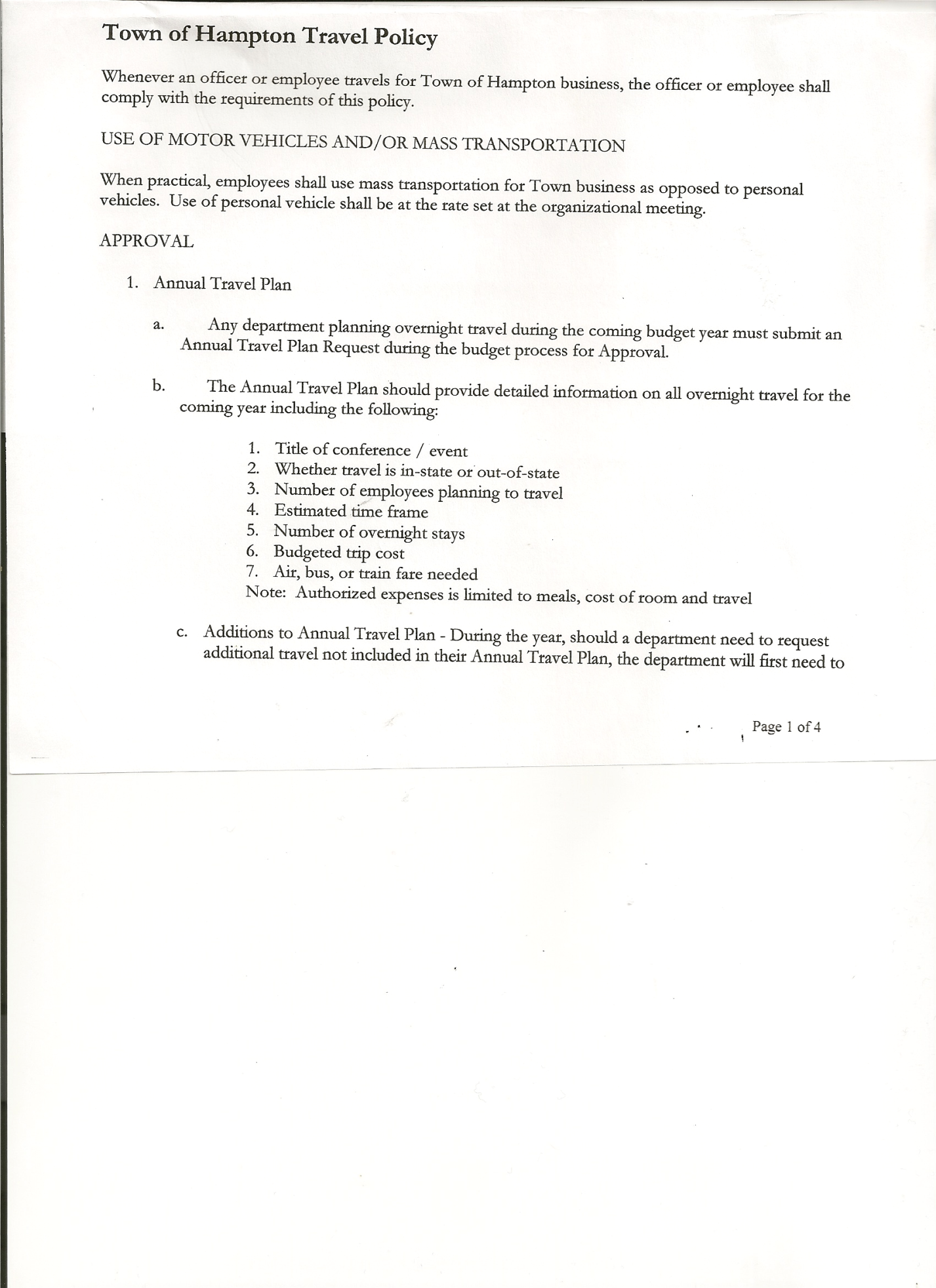                        Andrea Kugler---------------Councilwoman - absent                       Rebecca Jones---------------Town Clerk   	           Camilla Shaw----------------Deputy Town Clerk  	           Tyler McClure---------------Highway Superintendent - absentPlanning Board Member (s):…  Bonnie Hawley, Chair; Richard Cole, Matthew Pratt and Rene Rountree Others present at the Town Hall: see attached sheetThe Regular Meeting was called to order by Supervisor O’Brien at 7:30pm, followed by the Pledge of Allegiance. Location of Fire Exits were given. Quorum of board members present.Supervisor O’Brien asked for a moment of silence in memory of Matthew Thomas’ dad.RESOLUTION NO. 67-2023APPROVAL OF THE MINUTESOn a motion of Councilman Sady, seconded by Councilman Pietryka, the following resolution was ADOPTED:           AYES        3         O’Brien, Sady, Pietryka                                      NAYS         0                                     ABSENT    2         Taran, Kugler	  		RESOLVED, that the Regular Town Board Meeting Minutes for July 20, 2023 are approved.Dog Control Officer, Rachel Brown was not present, but submitted her report from April to August 2023 (copy is attached).Tax Collector Report…..no activity. The Town Clerk/Collector had Board Members review and sign bank reconciliation statements for the Tax Collector Account July 31, 2023.Bonnie Hawley, Chair Planning Board…copy of the minutes of their meeting held August 16, 2023 are attached.    Tyler McClure, Highway Superintendent submitted his report, copy of which, is attached.Job search for Highway Employee…Tyler will be interviewing an applicant, who is a Hampton resident.TOWN BOARD MEETINGAUGUST 17, 2023         PAGE 2SUPERVISOR’S REPORT/COUNTY UPDATES/COMMUNICATIONSRESOLUTION NO. 68-2023APPROVAL OF SUPERVISOR’S MONTHLY REPORT  On a motion of Councilman Pietryka, seconded by Councilman Sady, the following resolution was ADOPTED:          AYES         3        O’Brien, Sady, Pietryka                                       NAYS         0                                     ABSENT    2         Taran, KuglerRESOLVED that, the Supervisor’s Monthly report be accepted as submitted for JULY                                   06/30/23                                                                                      07/31/23ACCOUNT              BALANCE           RECEIPTS           DISBURSEMENTS      BALANCEGeneral Fund           $ 71,396.84       $     7,513.17	             $    7,588.06           $   71,321.95Highway Fund        $219,790.45       $            5.50                 $  18,009.55           $ 201,786.40  Equipment Reserve$149,976.52        $           3.82                 $           0.00           $ 149,980.34Fire #1                     $ 23,185.50        $           0.00                 $           0.00           $   23,185.50Fire #2                     $   7,680.50        $           0.00                 $           0.00           $     7,680.50Cemetery	         $  2,022.38         $            .89                 $            0.00           $     2,023.27Totals                     $474,052.19         $   7,523.38                 $   25,597.61           $ 455,977.96All Board Members present signed Supervisor’s Report.NEW BUSINESS2024 Budget Sheets handed out…..back to Supervisor by September 1stHealth Insurance information handed out to Board members…cost is going up $80.00 starting in December.  Information on Vision and Dental, board members to consider offering to employees.Rene Rountree, Planning Board member discussed having a Market Day/Community Day here in Hampton.Following the above discussion, the following resolution was introduced:RESOLUTION NO. 69-2023MARKET DAY @ THE TOWN HALL On a motion of Councilman Sady, seconded by Councilman Pietryka, the following resolution was ADOPTED:          AYES         3        O’Brien, Sady, Pietryka                                       NAYS         0                                     ABSENT    2         Taran, KuglerRESOLVED, to hold a Market Day at the Hampton Town Hall (outside) this fall, date to be determined.PUBLIC COMMENTS/COUNCIL COMMENTSRichard Cole….speeding on the South Road and other roads is increasing.  Supervisor O’Brien to ask the Sheriff’s Department for more patrols.Supervisor O’Brien shared photos of the claim of damages on the Tractor rental, insurance paid $3600.00, town paid $1000.00 deductible.  In the future, photos should be taken when equipment is delivered and just prior to being picked up.TOWN BOARD MEETINGAUGUST 17, 2023         PAGE 3RESOLUTION NO. 70-2023AUDIT OF CLAIMSOn a motion of Councilman Sady, seconded by Councilman Pietryka, the following resolution was ADOPTED:            AYES           3        O’Brien, Sady, Pietryka                                           NAYS          0                                       ABSENT      2       Taran, KuglerRESOLVED that the bills have been reviewed by the Town Board and are authorized for payment in the following amounts.	General Fund 		No.93 through No. 99       $ 31,899.86 	Highway Fund 	No.74 through No. 85       $ 15,711.92            Total both funds				      $ 47,611.78The Town Clerk’s report for July 2023 was submitted to the Board. The Town Clerk had Board Members review and sign bank reconciliation statements for the Town Clerk Account and Special Clerk Account dated July 31st, 2023.RESOLUTION NO. 71-2023MEETING ADJOURNEDOn a motion of  Supervisor O’Brien, seconded by Councilman Sady, the following resolution was ADOPTED:          AYES           3         O’Brien, Sady, Pietryka                                       NAYS           0                                     ABSENT      2         Taran, KuglerRESOLVED that the meeting adjourned at 8:33pm.Respectfully submitted,Rebecca S. Jones, RMCTown Clerk